ສາທາລະນະ​ລັດ  ປະຊາທິປະ​ໄຕ  ປະຊາຊົນ​ລາວສັນຕິພາບ  ​ເອກະລາດ  ປະຊາທິປະ​ໄຕ  ​ເອກະ​ພາບ  ວັດ​ທະນະ​ຖາວອນອົງການ​ໄອ​ຍະ​ການ​ປະຊາຊົນ​ສູງສຸດຫ້ອງການ								              ເລກທີ.............../ຫກ      					                              ນະຄອນຫຼວງ​ວຽງ​ຈັນ, ວັນ​ທີ....../……/2017ບົດສະຫຼຸບຜົນການຕິດຕາມກວດກາ ການບໍລິຫານຄະດີແບບຄົບວົງຈອນ  ຢູ່ ອົງການໄອຍະການປະຊາຊົນສູງສຸດ (ໄລຍະເດືອນ 04-06.2017)- ອີງຕາມ: ຂໍໍ້ຕົກລົງ ຂອງຫົວຫນ້າອົງການໄອຍະການປະຊາຊົນສູງສຸດ ວ່າດ້ວຍການນໍາໃຊ້ການຄຸ້ມຄອງບໍລິຫານຄະດີຄົບວົງຈອນ ສະບັບເລກທີ 078/ອອປສ, ລົງວັນທີ 11/12/2015; - ອີງຕາມ: ບົດແນະນໍາ ຂອງຫົວຫນ້າຫ້ອງການ ອອປສ ສະບັບເລກທີ 06/ອອປສ.ຫກ, ລົງວັນທີ 11/12/2015 ກ່ຽວກັບການຈັດຕັ້ງປະຕິບັດການຄຸ້ມຄອງບໍລິຫານຄະດີີຄົບວົງຈອນ ສໍາລັບອົງການໄອຍະການທົ່ວປະເທດ;- ອີງຕາມ: ສະພາບການຈັດຕັ້ງປະຕິບັດການຕິດຕາມກວດກາການຈໍລະຈອນເອກະສານສຳນວນຄະດີ ແລະ ຄຳຮ້ອງ ໄລຍະເວລາ 03 ເດືອນ ນັບແຕ່ເດືອນ 04-06/2017.ຫ້ອງການອົງການໄອຍະການປະຊາຊົນສູງສຸດ ໄດ້ສະຫລຸບຜົນຕິດຕາມກວດກາການບໍລິຫານຄະດີຄົບວົງຈອນ ດັ່ງນີ້:ສະພາບລວມ ຜ່ານການຕິດຕາມກວດກາ, ນັບແຕ່ໄລຍະເດືອນ 04-06/2017:ຄະດີທັງໝົດ: ເຂົ້າ 205 ເລື່ອງ, ແກ້ໄຂໄດ້ 159 ເລື່ອງ.ຄະດີແພ່ງ 112 ເລື່ອງ, ແກ້ໄຂໄດ້ 112 ເລື່ອງ.ຄະດີອາຍາ 93 ເລື່ອງ, ແກ້ໄຂໄດ້ 47 ເລື່ອງ.ຄະດີຄົບວົງຈອນ: ເຂົ້າ 159 ເລື່ອງ, ປະຕິບັດໄດ້ຕາມກຳນົດເວລາ 56 ເລື່ອງ.ຄະດີແພ່ງ 112 ເລື່ອງ, ປະຕິບັດໄດ້ຕາມກຳນົດເວລາ 35 ເລື່ອງ.ຄະດີອາຍາ 47 ເລື່ອງ, ປະຕິບັດໄດ້ຕາມກຳນົດເວລາ 21 ເລື່ອງ.ຄະດີແພ່ງ ມີຄື:ຂັ້ນລົບລ້າງ:ຈຳນວນຄະດີປະຕິບັດຖືກຕາມເວລາ: 12 ເລື່ອງ ເທົ່າກັບ 33%;ຈຳນວນຄະດີປະຕິບັດຊັກຊ້າ: 24 ເລື່ອງ ເທົ່າກັບ 67%;ຄ່າສະເລ່ຍຈຳນວນມື້ທີ່ຊັກຊ້າ: 17 ມື້, ເທົ່າກັບ 57% (ຕາຕະລາງທີ 01)ຂັ້ນຮື້ຟື້ນ:ຈຳນວນຄະດີປະຕິບັດຖືກຕາມເວລາ: 24 ເລື່ອງ ເທົ່າກັບ 32%;ຈຳນວນຄະດີປະຕິບັດຊັກຊ້າ: 52 ເລື່ອງ ເທົ່າກັບ 68%;ຄ່າສະເລ່ຍຈຳນວນມື້ທີ່ຊັກຊ້າ: 216ມື້, ເທົ່າກັບ 720% (ຕາຕະລາງທີ 01)ຄະດີອາຍາ ມີຄື:ຂັ້ນລົບລ້າງ:ຈຳນວນຄະດີປະຕິບັດຖືກຕາມເວລາ: 06 ເລື່ອງ ເທົ່າກັບ 64%;ຈຳນວນຄະດີປະຕິບັດຊັກຊ້າ: 08 ເລື່ອງ ເທົ່າກັບ 57%;-  ຄ່າສະເລ່ຍຈຳນວນມື້ຊັກຊ້າ: 24 ມື້, ເທົ່າກັບ 80% (ຕາຕະລາງທີ 02)ຂັ້ນຮື້ຟື້ນ:ຈຳນວນຄະດີປະຕິບັດຖືກຕາມເວລາ: 15 ເລື່ອງ ເທົ່າກັບ 45%;ຈຳນວນຄະດີປະຕິບັດຊັກຊ້າ: 18 ເລື່ອງ ເທົ່າກັບ 55%;ຄ່າສະເລ່ຍຈຳນວນມື້ຊັກຊ້າ: 95ມື້, ເທົ່າກັບ 158 % (ຕາຕະລາງທີ 02)ຈຸດດີ, ຈຸດອ່ອນ ແລະ ທິດທາງໃນການແກ້ໄຂ.ຈຸດດີ ໃນການປະຕິບັດວຽກງານຕົວຈິງຍັງມີບາງຂັ້ນຕອນບໍ່ລົງວັນທີເດືອນປີໃສ່ໃບຕິດຕາມການຄຸ້ມຄອງການບໍລິຫານຄະດີຄົບວົງຈອນ;ມີບາງເລື່ອງລົງວັນທີເດືອນປີແຕ່ມື້ຮັບ, ແຕ່ວັນທີສົ່ງບໍ່ລົງ;ມີບາງເລື່ອງການລົງວັນທີເດືອນປີ ແມ່ນລົງວັນທີວັນເສົາວັນທີດ, ເຊີ່ງເປັນສາເຫດໃຫ້ມີຄວາມຫຍຸ້ງຍາກໃນການຕິດຕາມ.ຈຸດອ່ອນບາງເລື່ອງລໍຖ້າເອກະສານປະກອບໃສ່ສຳນວນຄະດີ;ບາງເລື່ອງພະນັກງານຮັບຜິດຊອບໄປປະຊຸມ ຫຼື ໄປເຮັດວຽກຢູ່ທ້ອງຖີ່ນ.ທິດທາງໃນການແກ້ໄຂ.ປັບປຸງຮ່າງຕິດຕາມຄະດີຄົບວົງຈອນ;ຕິດຕາມ ແລະ ກະຕຸກຊຸກຍູ້ໃຫ້ມີການເອົາໃຈໃສ່ກວ່າເກົ່າໃນການຕິດຕາມການບໍລິຫານຄະດີຄົບວົງຈອນ, ທັງສູນກາງ ແລະ ທ້ອງຖິ່ນ;ຮຽກຮ້ອງໃຫ້ ວິຊາການ ທີ່ກ່ຽວຂ້ອງເພີ່ມຄວາມເອົາໃຈໃສ່ໜ້າທີວິຊາສະເພາະຂອງຕົນເອງ, ມີສະຕິຕໍ່ການຈັດຕັ້ງ ແລະ ເອົາໃຈໃສ່ຕໍ່ການລາຍງານຄະດີຄົບວົງຈອນ.         ຫົວຫນ້າຫ້ອງການ ຕາຕະລາງທີ 1ຈຳນວນຄະດີແພ່ງທີ່ຊັກຊ້າຂັ້ນລົບລ້າງຄ່າສະເລ່ຍຈຳນວນຄະດີຊັກຊ້າ: 01 ເລື່ອງ/ແຕ່ລະຂັ້ນຕອນ (10%)2. ຂັ້ນຮື້ຟື້ນ (ສໍານວນທວງ ແລະ ຄໍາຮ້ອງຕ່າງໆ). ຄ່າສະເລ່ຍຈຳນວນຄະດີຊັກຊ້າ: 9 ເລື່ອງ/ແຕ່ລະຂັ້ນຕອນ (31%)ຕາຕະລາງທີ່ 2ຈຳນວນຄະດີອາຍາທີ່ຊັກຊ້າຂັ້ນລົບລ້າງຄ່າສະເລ່ຍຈຳນວນຄະດີຊັກຊ້າ: 2 ເລື່ອງ/ແຕ່ລະຂັ້ນຕອນ (7%)ຂັ້ນຮື້ຟື້ນ (ສໍານວນທວງ, ຄໍາຮ້ອງຕ່າງໆ). ຫມາຍເຫດ: ຂັ້ນຕອນແມ່ນບໍ່ລົງວັນທີ.ຂັ້ນຕອນຢູ່ກັບພາກສ່ວນຈໍານວນວັນຈຳນວນເລື່ອງສ່ວນຮ້ອຍ (%)ໝາຍເຫດ1ຂາເຂົ້າ-ຂາອອກ ອອປສເຄິ່ງວັນ310%ລົງທຸກເລື່ອງ2ເລຂາ ທ່ານຮອງ ອອປສເຄິ່ງວັນ13%ລົງທຸກເລື່ອງ3ຂາເຂົ້າ-ຂາອອກ ກົມເຄິ່ງວັນ00%ລົງທຸກເລື່ອງ4ຫົວໜ້າກົມ1 ວັນ310%ລົງທຸກເລື່ອງ5ຮອງຫົວໜ້າກົມ1 ວັນ13%ລົງທຸກເລື່ອງ6ຫົວໜ້າພະແນກເຄິ່ງວັນ27%ລົງທຸກເລື່ອງ7ວິຊາການຄົ້ນຄວ້າ16 ວັນ517%ລົງທຸກເລື່ອງ8ຫົວໜ້າພະແນກກວດຄືນ3 ວັນ00%ລົງທຸກເລື່ອງ9ຮອງກົມ ຜູ່ຊີ້ນຳພະແນກ1 ວັນ1240%ລົງທຸກເລື່ອງ10ຫົວໜ້າກົມ1 ວັນ2067%ລົງທຸກເລື່ອງ11ພິມດີດເຄິ່ງວັນ00%ລົງທຸກເລື່ອງ12ວິຊາການກວດພິມເຄິ່ງວັນ517%ລົງທຸກເລື່ອງ13ຂາເຂົ້າ-ຂາອອກ ກົມເຄິ່ງວັນ00%ລົງທຸກເລື່ອງ14ເລຂາ ທ່ານຮອງ ກວດພິມເຄິ່ງວັນ00%ລົງທຸກເລື່ອງ15ເລຂາທ່ານຮອງເອົາເຂົ້າເຊັນ1 ວັນ00%ລົງທຸກເລື່ອງ16ຂາເຂົ້າ-ຂາອອກ ກົມ1 ວັນ00%ລົງທຸກເລື່ອງ17ຂາເຂົ້າ-ຂາອອກລວມ1 ວັນ00%ລົງທຸກເລື່ອງຂັ້ນຕອນຢູ່ກັບພາກສ່ວນຈໍານວນວັນຈຳນວນເລື່ອງສ່ວນຮ້ອຍ (%)ໝາຍເຫດ1ຂາເຂົ້າ-ຂາອອກ ອອປສເຄິ່ງວັນ723%ລົງທຸກເລື່ອງ2ເລຂາ ທ່ານຮອງ ອອປສເຄິ່ງວັນ517%ລົງທຸກເລື່ອງ3ຂາເຂົ້າ-ຂາອອກ ກົມເຄິ່ງວັນ27%ລົງທຸກເລື່ອງ4ຫົວໜ້າກົມ1 ວັນ1137%ລົງທຸກເລື່ອງ5ຮອງຫົວໜ້າກົມ1 ວັນ930%ລົງທຸກເລື່ອງ6ຫົວໜ້າພະແນກເຄິ່ງວັນ517%ລົງທຸກເລື່ອງ7ວິຊາການຄົ້ນຄວ້າ16 ວັນ34113%ລົງທຸກເລື່ອງ8ຫົວໜ້າພະແນກກວດຄືນ3 ວັນ310%ລົງທຸກເລື່ອງ9ຮອງກົມ ຜູ່ຊີ້ນຳພະແນກ1 ວັນ1757%ລົງທຸກເລື່ອງ10ຫົວໜ້າກົມ1 ວັນ37123%ລົງທຸກເລື່ອງ11ພິມດີດເຄິ່ງວັນ00%ລົງທຸກເລື່ອງ12ວິຊາການກວດພິມເຄິ່ງວັນ2480%ລົງທຸກເລື່ອງ13ຂາເຂົ້າ-ຂາອອກ ກົມເຄິ່ງວັນ27%ລົງທຸກເລື່ອງ14ເລຂາ ທ່ານຮອງ ກວດພິມເຄິ່ງວັນ00%ລົງທຸກເລື່ອງ15ເລຂາທ່ານຮອງເອົາເຂົ້າເຊັນ1 ວັນ13%ລົງທຸກເລື່ອງ16ຂາເຂົ້າ-ຂາອອກ ກົມ1 ວັນ13%ລົງທຸກເລື່ອງ17ຂາເຂົ້າ-ຂາອອກລວມ1 ວັນ00%ລົງທຸກເລື່ອງຂັ້ນຕອນຢູ່ກັບພາກສ່ວນຈໍານວນວັນຈຳນວນເລື່ອງສ່ວນຮ້ອຍ (%)ໝາຍເຫດ1ຂາເຂົ້າ-ຂາອອກ ອອປສເຄິ່ງວັນ00%ລົງທຸກເລື່ອງ2ເລຂາ ທ່ານຮອງ ອອປສເຄິ່ງວັນ13%ລົງທຸກເລື່ອງ3ຂາເຂົ້າ-ຂາອອກ ກົມເຄິ່ງວັນ00%ລົງທຸກເລື່ອງ4ຫົວຫນ້າກົມ1 ວັນ930%ລົງທຸກເລື່ອງ5ຮອງຫົວຫນ້າກົມເຄິ່ງວັນ00%ລົງທຸກເລື່ອງ6ຫົວຫນ້າພະແນກ1 ວັນ13%ລົງທຸກເລື່ອງ7ວິຊາການຄົ້ນຄວ້າ20 ວັນ413%ລົງທຸກເລື່ອງ8ພິມດີດ1 ວັນ27%ລົງທຸກເລື່ອງ9ຫົວຫນ້າພະແນກກວດຄືນ1 ວັນ13%ລົງທຸກເລື່ອງ10ຮອງກົມ ຜູ່ຊີ້ນຳພະແນກເຄິ່ງວັນ00%ລົງທຸກເລື່ອງ11ຫົວຫນ້າກົມ1 ວັນ727%ລົງທຸກເລື່ອງ12ຂາເຂົ້າ-ຂາອອກ ກົມເຄິ່ງວັນ310%ລົງທຸກເລື່ອງ13ເລຂາ ທ່ານຮອງ 1 ວັນ413%ລົງທຸກເລື່ອງ14ຂາເຂົ້າ-ຂາອອກ ກົມ1 ວັນ00%ລົງທຸກເລື່ອງ15ຂາເຂົ້າ-ຂາອອກລວມ1 ວັນ00%ລົງທຸກເລື່ອງຂັ້ນຕອນຢູ່ກັບພາກສ່ວນຈໍານວນວັນຈຳນວນເລື່ອງສ່ວນຮ້ອຍ (%)ໝາຍເຫດ1ຂາເຂົ້າ-ຂາອອກ ອອປສ1 ວັນ2ເລຂາ ທ່ານ ອອປສ2 ວັນ3ເລຂາ ທ່ານຮອງ ອອປສ2 ວັນ4ຂາເຂົ້າ-ຂາອອກ ກົມ1 ວັນ5ຫົວຫນ້າກົມ2 ວັນ6ຮອງຫົວຫນ້າກົມ2 ວັນ7ຫົວຫນ້າພະແນກ2 ວັນ8ວິຊາການຄົ້ນຄວ້າ25 ວັນ9ຫົວຫນ້າພະແນກ2 ວັນ10ຮອງກົມ ຜູ່ຊີ້ນຳພະແນກ2 ວັນ11ຫົວຫນ້າກົມ2 ວັນ12ຂາເຂົ້າ-ຂາອອກ ກົມ1 ວັນ13ພິມດີດ3 ວັນ14ວິຊາການກວດຄືນ2 ວັນ15ພິມດີດ2 ວັນ16ຂາເຂົ້າ-ຂາອອກ ກົມ1 ວັນ17ເລຂາ ທ່ານ ອອປສ/ທ່ານຮອງ 5 ວັນ18ຂາເຂົ້າ-ຂາອອກ ກົມ1 ວັນ19ພະແນກຄົ້ນຄວ້າ-ສັງລວມ2 ວັນ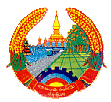 